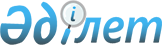 Об организации и финансировании общественных работ в Карабалыкском районе в 2010 году
					
			Утративший силу
			
			
		
					Постановление акимата Карабалыкского района Костанайской области от 26 января 2010 года № 15. Зарегистрировано Управлением юстиции Карабалыкского района Костанайской области 1 марта 2010 года № 9-12-132. Утратило силу в связи с истечением срока применения - (письмо руководителя аппарата акима Карабалыкского района Костанайской области от 2 мая 2013 года № 05-10/468)

      Сноска. Утратило силу в связи с истечением срока применения - (письмо руководителя аппарата акима Карабалыкского района Костанайской области от 02.05.2013 № 05-10/468).      На основании статьи 20 Закона Республики Казахстан от 23 января 2001 года "О занятости населения", статьи 31 Закона Республики Казахстан от 23 января 2001 года "О местном государственном управлении и самоуправлении в Республике Казахстан", в соответствии с постановлением Правительства Республики Казахстан от 19 июня 2001 года № 836 "О мерах по реализации Закона Республики Казахстан от 23 января 2001 года "О занятости населения" акимат Карабалыкского района ПОСТАНОВЛЯЕТ:



      1. Определить порядок и условия финансирования общественных работ согласно приложению 1.



      2. Утвердить перечень предприятий, предоставляющих рабочие места для организации общественных работ, виды и объемы общественных работ согласно приложению 2.



      3. Организацию общественных работ производить на условиях, указанных в типовых договорах на выполнение общественных работ, заключенных в соответствии с действующим законодательством, между государственным учреждением "Отдел занятости и социальных программ Карабалыкского района" и работодателем.



      4. Контроль за исполнением настоящего постановления возложить на заместителя акима района Исенбаева М.А.



      5. Данное постановление вводится в действие по истечении десяти календарных дней после дня его первого официального опубликования.       Аким района                                Ф. Филиппов      СОГЛАСОВАНО      Директор государственного

      коммунального предприятия "Көмек"

      __________ В. Книга

      26.01.2010      Расшифровка аббревиатур:      ААР - государственное учреждение "Аппарат акима Карабалыкского

      района"

      ГКП - государственное коммунальное предприятие "Көмек"

Приложение 1      

к постановлению акимата 

от 26 января 2010 года  

№ 15            

Порядок и условия

финансирования общественных работ      1. Общественные работы проводятся (согласно приложению 2 к указанному постановлению) в организациях путем создания временных рабочих мест и финансируются из средств районного бюджета.

      2. Оплата труда безработных, а также работников, занятых в режиме неполного рабочего времени, участвующих в общественных работах, осуществляется работодателем в соответствии с законодательством Республики Казахстан на основании трудового договора и зависит от количества, качества и сложности выполняемой работы.

      3. Расходы работодателей на оплату труда участников общественных работ в размере 1,5 минимального размера заработной платы, установленной на соответствующий финансовый год законом о республиканском бюджете, возмещаются из районного бюджета.

      Расходы работодателей по уплате социальных отчислений в государственный фонд социального страхования, в размерах установленных действующим законодательством Республики Казахстан, возмещаются из районного бюджета.

      Расходы работодателей на уплату комиссионного вознаграждения за услуги банков второго уровня по зачислению и выплате заработной платы на текущие и карточные счета участников общественных работ, в размерах установленных договором, возмещаются из районного бюджета.

      Бюджетные средства перечисляются на расчетные счета работодателей.

      4. Заработная плата, начисленная безработным и работникам, занятым в режиме неполного рабочего времени, за участие в общественных работах, облагается налогами в установленном законодательством порядке.

      5. Работодатели используют денежные поступления из районного бюджета строго по целевому назначению.

      6. Работодатели для возмещения из местного бюджета расходов по оплате труда, ежемесячно представляют в государственное учреждение "Отдел занятости и социальных программ Карабалыкского района" акт выполненных работ. Оплата труда граждан, участвующих в общественных работах, производится за фактически выполненный объем.

      7. Выплата социального пособия по временной нетрудоспособности, возмещение вреда, причиненного увечьем или иным повреждением здоровья, безработным и работникам, занятым в режиме неполного рабочего времени, участвующим в общественных работах, производится работодателем в соответствии с действующим законодательством.

      8. Контроль за порядком и условиями финансирования общественных работ осуществляется государственными органами в установленном законодательством порядке.

Приложение 2       

к постановлению акимата 

от 26 января 2010 года  

№ 15            

Перечень предприятий,

предоставляющих рабочие места для организации

общественных работ, виды и объемы общественных работ      Сноска. Перечень с изменениями и дополнениями, внесенными постановлением акимата Карабалыкского района Костанайской области от 20.04.2010 № 135.
					© 2012. РГП на ПХВ «Институт законодательства и правовой информации Республики Казахстан» Министерства юстиции Республики Казахстан
				№На

име

нова

ние

пред

при

ятийВиды работКоли

чес

тво

чело

векКоли

чес

тво

днейОбъ

емы

работ1Го

су

дар

ст

вен

ное ком

му

наль

ное пред

при

ятие "Кө

мек"1. Помощь в благоустройстве и экологическом оздоровлении поселка Карабалык, не требующая предварительной профессиональной подготовки работника:

парк культуры и отдыха,

 

 

 

бульвар "Молодежный",

 

 

 

оздоровительно-спортивный парк,

 

 

 

площадь "Победы",

 

 

 

бульвар "Центральный" по улице Ленина,

 

 

улицы: Гагарина, Ленина, Матросова, Октябрьская, Космонавтов, Мира, Титова, Нечипуренко, Павлова, Заводская, Первомайская, Целинная, Карла – Маркса (очистка общественных мест от снега в зимнее время, санитарная очистка, постоянное поддержание чистоты территорий, уход за клумбами, газонами, посадка саженцев и полив, покраска бордюр, скамеек и столбов для фонарей, вывоз мусора, скашивание трав, ремонт дорожных знаков, билбордов).

Помощь в проведении реконструкции улицы Гагарина (выкорчевывание деревьев, демонтаж и монтаж бордюр, укладка брусчатки, посадка деревьев, разбивка клумб, посев газонной травы, полив и уход).

Помощь в проведении реконструкции водоема около микрорайона "Черемушки" (подсобные работы, разравнивание грунта после копки трактором для установки водопропускных труб, укладка труб и желобов).

Помощь в благоустройстве поселкового пляжа (санитарная очистка, подготовка мест для установки оборудования, установка и покраска, ежедневная уборка мусора).

Помощь в благоустройстве территории административного здания по адресу: улица Октябрьская, 41а (санитарная очистка, разборка асфальтобетонного покрытия, демонтаж,и монтаж бордюр, укладка брусчатки, ремонт и покраска ограждений, установка нового ограждения, посадка деревьев, разбивка клумб, посев газонной травы, цветов, полив и уход, помощь в вывозе мусора)

Помощь в благоустройстве кладбищ (мусульманское, христианское) (уборка территории от мусора, покраска ограждения)

Санитарная очистка незакрепленных за организациями территорий, пустырей (регулярная уборка территории, скашивание трав, ликвидация неорганизованных свалок, помощь в вывозе мусора).

Помощь в строительстве, реконструкции и ремонте объектов социально-культурного назначения:

ремонт Центрального стадиона (ремонт и покраска забора, трибун, скамеек и здания стадиона, благоустройство территории),

 

консервация пустующих квартир (закладка оконных и дверных проемов),

 

возведение спортивной площадки (подготовка мест, разметка площадки, установка спортивного оборудования, покраска),

ремонт коммунальных квартир (частичная штукатурка, побелка, покраска, мытье).

 

 Помощь в ремонте административного  здания по адресу: улица Октябрьская, 41а (разборка покрытия кровли, кирпичной кладки, подсобные работы в устройстве кровли, при ремонте системы отопления, канализации и водопровода, демонтаж старых дверей, очистка вручную стен, потолков, штукатурка, побелка, покраска, вынос строительного мусора)

 

Оказание помощи в ремонте административного здания (улица Космонавтов, 16) (штукатурка, оклеивание обоев, побелка, покраска).

Помощь в ремонте жилья участников, инвалидов Великой Отечественной войны, лиц, находящихся на обслуживании отделения социальной помощи на дому государственного учреждения "Отдел занятости и социальных программ Карабалыкского района" (частичная штукатурка, побелка, покраска, мытье).

Участие в ремонте памятников:

реставрация и ремонт памятников погибшим в Великой Отечественной войне, "Первоцелинникам", "Жертвам политических репрессий", Мухамеджану Сералину (заделка трещин, покраска, обновление надписей, замена жестяных деталей).

Помощь в проведении общественной кампании (подворный обход). 

 

3

 

 

 

3

 

 

 

3

 

 

 

2

 

 

 

5

 

 

 

15

 

 

 

 

 

 

 

 

 

 

 

 

 

 

10

 

 

 

 

 

3

 

 

 

 

 

 

2

 

 

 

 8

 

 

 

 

 8

 

 

 3

 

 

 

 

 

 

 

 

8

 

 

 

 

4

 

 

 

4

 

 

 

4

 

 

 

 

4

 

 

 

20 

 

 

 

 

  

3

 

 

 

 

 

 

 

 

 

3

 

 

 

 

 

 

 

2 

151

 

 

 

151

 

 

 

151

 

 

 

151

 

 

 

253

 

 

 

253

 

 

 

 

 

 

 

 

 

 

 

 

 

 

151

 

 

 

 

 

7

 

 

 

 

 

 

86

 

 

 

 

 

920 

 

 

 

 

 5

 

 

 151

 

 

 

 

 

 

 

 

10

 

 

 

 

10

 

 

 

5

 

 

 

21

 

 

 

 

21

 

 

 

2300 

 

 

 44

 

 

 

 

 

 

 

 

 

10

 

 

 

 

 

 

 

21 

11260 квадратных метров

24300

квадрат

ных

метров

23600

квадрат

ных

метров

14460 квадратных метров

5640 квадратных метров

98500 квадратных метров

 

 

 

 

 

 

 

 

 

 

 

7000 квадратных метров

 

 

3000 квадратных метров

 

 

 

1500 квадратных метров

 10000 квадратных метров

 

 

 

 

 16800 квадратных метров

 

24000 квадратных метров

 

 

 

 

 

16000 квадратных метров

 

50 кубических метров

1800 квадратных метров

1200 квадратных метров 4500 квадратных метров

 

 

 

 

 156 квадратных метров

 

24 объекта

 

 

 

 

 

 

 

 

 4 объекта 

 

 

 

 

 

1200 дворов2. Помощь в благоустройстве и экологическом оздоровлении населенных пунктов Есенкольского сельского округа, не требующая предварительной профессиональной подготовки работника: санитарная очистка, постоянная уборка территории объектов социально- культурного назначения, обрезка деревьев, побелка деревьев, столбов, заборов, скашивание трав, посадка саженцев и уход за ними, помощь в вывозе мусора (погрузка и разгрузка транспорта), чистка общественных колодцев с питьевой водой (выкачивание воды, чистка глины, помощь в хлорировании, побелка), помощь в благоустройстве кладбища (очистка территории, вывоз мусора, ремонт, покраска ограждения), помощь в разборе разрушенных зданий, погрузке мусора.

Помощь в реставрации памятника погибшим в Великую Отечественную войну (заделка трещин, покраска, обновление надписей).

Помощь в ремонте стелл при въезде в село Лесное и село Славянка (очистка, побелка фундамента, покраска).

Помощь в ремонте жилья участников, инвалидов Великой Отечественной войны и лиц, находящихся на обслуживании отделения социальной помощи на дому государственного учреждения "Отдел занятости и социальных программ Карабалыкского района" (частичная штукатурка, побелка, покраска, мытье).

Помощь в ямочном ремонте дорог (погрузка-разгрузка шлака, засыпка и разравнивание). 

 

 

 

 

 

 

5

 

 

 

 

 

 

 

 

 

 

 

 

 

 

 

 

 

2

 

 

 

2

 

 

2

 

 

 

 

 

3108

 

 

 

 

 

 

 

 

 

 

 

 

 

 

 

 

 

2

 

 

 

2

 

 10

 

 

 

 

 

786200 квадратных метров

 

 

 

 

 

 

 

 

 

 

 

 

 

1 объект

 

 

 

2 штуки

 

 

4 объекта

 

 

 

 

 

5 километров3. Помощь в благоустройстве и экологическом оздоровлении населенных пунктов Побединского сельского округа, не требующая предварительной профессиональной подготовки работника: санитарная очистка, постоянная уборка улиц и территории объектов социально- культурного назначения, обрезка деревьев, побелка деревьев, столбов, заборов, скашивание трав, посадка и уход за саженцами, помощь в вывозе мусора (погрузка и разгрузка транспорта).

Помощь в ремонте объектов социально-культурного назначения:

клуб в селе Магнай (штукатурка, побелка, покраска, уборка строительного мусора),

 

библиотека в селе Магнай (побелка, мытье, покраска, утепление окон),

 

 

спортивная площадка в селе Победа (покраска ограждения, спортивных снарядов и оборудования),

 

дом культуры в селе Победа (штукатурка фундамента, побелка, мытье, покраска).

 

Помощь в ремонте жилья участников, инвалидов Великой Отечественной войны и лиц, находящихся на обслуживании отделения социальной помощи на дому государственного учреждения "Отдел занятости и социальных программ Карабалыкского района" (частичная штукатурка, побелка, покраска, мытье).

Помощь в ямочном ремонте улиц (погрузка-разгрузка шлака, засыпка и разравнивание). 

 

 

 

4

 

 

 

 

 

 

 

 

 

 

2

 

 

 

2

 

 

 

2

 

 

 

2

 

 

 

2

 

 

 

 

 

 

 

 

2 

 

 

 

 

86

 

 

 

 

 

 

 

 

 

 

21

 

 

 

5

 

 

 

5

 

 

 

22

 

 

 

10

 

 

 

 

 

 

 

 

784200 квадратных метров

 

 

 

 

 

 

 

300 квадратных метров

160 квадратных метров

9800 квадратных метров

800 квадратных метров

4 объекта

 

 

 

 

 

 

 

5 километров4. Помощь в благоустройстве и экологическом оздоровлении населенных пунктов Новотроицкого сельского округа, не требующая предварительной профессиональной подготовки работника: санитарная очистка, постоянная уборка территории объектов социально- культурного назначения, обрезка деревьев, побелка деревьев, столбов, заборов, скашивание трав и уничтожение сорняков, посадка и уход за саженцами, помощь в вывозе мусора (погрузка и разгрузка транспорта).Помощь в ремонте объектов социально-культурного назначения:административное здание сельского акимата (штукатурка, побелка, покраска).5

 

 

 

 

 

 

 

 

 

 

 

 

 

 2

 

 

 2108

 

 

 

 

 

 

 

 

 

 

 

 

 

 10

 

 

 1084200 квадратных метров

 

 

 

 

 

 

 

 

 

 

 46 квадратных метров4 объекта5. Помощь в благоустройстве и экологическом оздоровлении населенных пунктов Смирновского сельского округа, не требующая предварительной профессиональной подготовки работника: санитарная очистка и постоянная уборка территории объектов социально-культурного назначения, обрезка деревьев, побелка деревьев, столбов, заборов, скашивание трав, посадка и уход за саженцами, помощь в вывозе мусора (погрузка и разгрузка транспорта), помощь в благоустройстве кладбища (очистка территории, ремонт ограждения), помощь в чистке 4 общественных колодцев с питьевой водой (выкачивание воды, чистка глины, помощь в хлорировании).

Помощь в реконструкции памятника погибшим в Великую Отечественную войну (штукатурка, заделка стыков, выравнивание краев, покраска, побелка забора).

Помощь в ремонте внутрихозяйственных дорог по населенным пунктам: (погрузка, засыпка шлаком и разравнивание).

Помощь в ремонте объектов социально-культурного назначения:

библиотека села Смирновка (штукатурка, побелка, мытье, покраска),

 

библиотека села Рыбкино (штукатурка, побелка, мытье, покраска),

 

 

библиотека села Батмановка (штукатурка, побелка, мытье, покраска).

 

 

Помощь в ремонте административного здания сельского акимата (штукатурка, покраска, мытье).

 

Помощь в ремонте спортивной площадки (разметка площадки, покраска спортивных снарядов).

 Помощь в ремонте клуба села Смирновка (штукатурка, покраска, мытье). 

 Помощь в ремонте жилья лиц, находящихся на обслуживании отделения социальной помощи на дому государственного учреждения "Отдел занятости и социальных программ Карабалыкского района" (частичная штукатурка, побелка, покраска, мытье).5

 

 

 

 

 

 

 

 

 

 

 

 

 

 

 

 

 

 

 

2

 

 

 2

 

 

 

 2

 

 

 2

 

 

 2

 

 

 2

 

 

 

2

 

 

 

 2

 

 

 2108

 

 

 

 

 

 

 

 

 

 

 

 

 

 

 

 

 

 

 

3

 

 

 8

 

 

 

 4

 

 

 2

 

 

 2

 

 

 19

 

 

 

3

 

 

 

 21

 

 

 681600 квадратных метров

 

 

 

 

 

 

 

 

 

 

 

 

 

 

 

 

1 объект

 

 

 

6 километров

 

 30 квадратных метров

 

18 квадратных метров

18 квадратных метров

 

138 квадратных метров

1800 квадратных метров

 156 квадратных метров4 объекта6. Благоустройство и экологическое оздоровление населенных пунктов Кустанайского сельского округа, не требующая предварительной профессиональной подготовки работника: санитарная очистка и постоянная уборка улиц, парков, территории объектов социально-культурного назначения, обрезка деревьев, побелка деревьев, столбов, заборов, скашивание трав, посадка и уход за саженцами, помощь в вывозе мусора (погрузка и разгрузка транспорта).

Помощь в ремонте жилья участников, инвалидов Великой Отечественной войны и лиц, находящихся на обслуживании отделения социальной помощи на дому государственного учреждения "Отдел занятости и социальных программ Карабалыкского района" (частичная штукатурка, побелка, покраска, мытье).

Помощь в ремонте объектов социально-культурного назначения:

клуб в селе Cарыкуль (подсобные работы)

 

 Помощь в ремонте памятников погибшим воинам в Великую Отечественную войну (штукатурка, заделка стыков, покраска).6

 

 

 

 

 

 

 

 

 

 

 

 

 

4

 

 

 

 

 

 

 

 

 

 

3

 

 

 2108

 

 

 

 

 

 

 

 

 

 

 

 

 

10

 

 

 

 

 

 

 

 

 

 

21

 

 

 10118220 квадратных метров

 

 

 

 

 

 

 

 

 

 

8

объ-

ектов

 

 

 

 

 

 

 

 

600 квадратных метров4 объекта7. Помощь в благоустройстве и экологическом оздоровлении населенных пунктов Михайловского сельского округа, не требующая предварительной профессиональной подготовки работника: санитарная очистка и постоянная уборка улиц и территории объектов социально-культурного назначения, обрезка деревьев, побелка деревьев, столбов, заборов, скашивание трав, посадка и уход за саженцами, помощь в вывозе мусора (погрузка и разгрузка транспорта), чистка общественных колодцев с питьевой водой (выкачивание воды, чистка глины).

Помощь в ремонте памятника погибшим воинам в Великую Отечественную войну (штукатурка, заделка стыков, покраска).

Помощь в ремонте жилья лиц, находящихся на обслуживании отделения социальной помощи на дому государственного учреждения "Отдел занятости и социальных программ Карабалыкского района" (очистка стен, частичная штукатурка, оклеивание обоев, побелка, покраска, мытье).5

 

 

 

 

 

 

 

 

 

 

 

 

 

 

 

 

2

 

 

 

2108

 

 

 

 

 

 

 

 

 

 

 

 

 

 

 

 

5

 

 

 

1684600 квадратных метров

 

 

 

 

 

 

 

 

 

 

 

 

 

1 объект

 

 

8 объектов8. Помощь в благоустройстве и экологическом оздоровлении населенных пунктов Славенского сельского округа, не требующая предварительной профессиональной подготовки работника: санитарная очистка и постоянная уборка улиц и территории объектов социально-культурного назначения, обрезка деревьев, побелка бордюр, деревьев, столбов, заборов, скашивание трав, посадка и уход за саженцами, помощь в вывозе мусора (погрузка и разгрузка транспорта), чистка общественных колодцев с питьевой водой (выкачивание воды, чистка глины), обновление и покраска стеллы.

Помощь в ремонте жилья участников, инвалидов Великой Отечественной войны и лиц, находящихся на обслуживании отделения социальной помощи на дому государственного учреждения "Отдел занятости и социальных программ Карабалыкского района" (частичная штукатурка, побелка, покраска, мытье).

Помощь в ремонте объектов социально-культурного назначения:

библиотека в селе Славенка (частичная штукатурка, побелка, мытье, покраска, утепление окон).6

 

 

 

 

 

 

 

 

 

 

 

 

 

 

 

 

 

2

 

 

 

 

 

 

 

 

 

 

2108

 

 

 

 

 

 

 

 

 

 

 

 

 

 

 

 

 

5

 

 

 

 

 

 

 

 

 

 

10108

 

 

 

 

 

 

 

 

 

 

 

 

 

 

 

 

 

2

объ-

екта

 

 

 

 

 

 

 

 

40

квад

ратных

метров9. Помощь в благоустройстве и экологическом оздоровлении населенных пунктов Станционного сельского округа, не требующая предварительной профессиональной подготовки работника: санитарная очистка и постоянная уборка улиц и территории объектов социально-культурного назначения, обрезка деревьев, побелка деревьев, столбов, заборов, скашивание трав, посадка и уход за саженцами, помощь в вывозе мусора (погрузка и разгрузка транспорта), помощь в ремонте и содержании колодцев (покраска, побелка, обсыпка колодцев).

Помощь в ремонте памятника погибшим воинам в Великую Отечественную войну (штукатурка, заделка стыков, покраска).

Помощь в ремонте жилья участников, инвалидов Великой Отечественной войны и лиц, находящихся на обслуживании отделения социальной помощи на дому государственного учреждения "Отдел занятости и социальных программ Карабалыкского района" (частичная штукатурка, побелка, покраска, мытье).5

 

 

 

 

 

 

 

 

 

 

 

 

 

 

 

 

2

 

 

 

2108

 

 

 

 

 

 

 

 

 

 

 

 

 

 

 

 

2

 

 

 

878600 квадратных метров

 

 

 

 

 

 

 

 

 

 

 

 

 

1

объект

 

 

4 объекта10. Помощь в благоустройстве и экологическом оздоровлении населенных пунктов Карабалыкского сельского округа, не требующая предварительной профессиональной подготовки работника: санитарная очистка и постоянная уборка улиц и территории объектов социально-культурного назначения, подрезка деревьев, побелка деревьев, столбов, заборов, скашивание трав, посадка и уход за саженцами, помощь в вывозе мусора (погрузка и разгрузка транспорта), чистка общественных колодцев с питьевой водой (выкачивание воды, чистка глины), помощь в установке ограждения кладбища, помощь в ремонте стелы (заделка трещин, побелка).

Помощь в ремонте памятника погибшим воинам в Великую Отечественную войну (штукатурка, заделка стыков, покраска).

Помощь в ремонте жилья участников, инвалидов Великой Отечественной войны и лиц, находящихся на обслуживании отделения социальной помощи на дому государственного учреждения "Отдел занятости и социальных программ Карабалыкского района" (частичная штукатурка, побелка, покраска, мытье).

Помощь в ремонте внутрихозяйственных дорог по населенным пунктам: (погрузка, засыпка шлаком и разравнивание).

Помощь в строительстве и ремонте объектов социально-культурного назначения:

спортивная площадка (разметка площадки, покраска спортивных снарядов),

 

административное здание сельского акимата (штукатурка, покраска, мытье).5

 

 

 

 

 

 

 

 

 

 

 

 

 

 

 

 

 

 

 

2

 

 2

 

 

 

 

 

 

 

 

2

 

 

 

 

 

 

2

 

 

 

3108

 

 

 

 

 

 

 

 

 

 

 

 

 

 

 

 

 

 

 

2

 

 10

 

 

 

 

 

 

 

 

5

 

 

 

 

 

 

3

 

 

 

1084600 квадратных метров

 

 

 

 

 

 

 

 

 

 

 

 

 

 

 

 

1

объект

 5 объектов

 

 

 

 

 

 

5 километров

 

 

 

 

1800 квадратных метров

135 квадратных метров11. Помощь в благоустройстве и экологическом оздоровлении села Тогузак: санитарная очистка и постоянная уборка улиц и территории объектов социально-культурного назначения, подрезка деревьев, кустарников, побелка деревьев, столбов, заборов, скашивание трав, посадка и уход за саженцами, помощь в вывозе мусора (погрузка и разгрузка транспорта), помощь в благоустройстве кладбища (уборка территории).

Помощь в строительстве и ремонте объектов социально-культурного назначения:

спортивная площадка (разметка площадки, покраска спортивных снарядов),

 

дом культуры села Тогузак (штукатурка, побелка, покраска, мытье, помощь в выполнении сварочных, подсобных работ при установке дополнительной системы отопления).

Помощь в ремонте жилья участников, инвалидов Великой Отечественной войны и лиц, находящихся на обслуживании отделения социальной помощи на дому государственного учреждения "Отдел занятости и социальных программ Карабалыкского района" (частичная штукатурка, побелка, покраска, мытье).

Помощь в ремонте внутрихозяйственных дорог (погрузка песка, засыпка и разравнивание).5

 

 

 

 

 

 

 

 

 

 

 

 

 

 

 

 

2

 

 

 

3

 

 

 

 

 

2

 

 

 

 

 

 

 

 

2108

 

 

 

 

 

 

 

 

 

 

 

 

 

 

 

 

3

 

 

 

42

 

 

 

 

 

10

 

 

 

 

 

 

 

 

867800 квадратных метров

 

 

 

 

 

 

 

 

 

 

 

 

 

1800 квадратных метров

480 квадратных метров

 

 

4 объекта

 

 

 

 

 

 

 

10 километров12. Помощь в благоустройстве и экологическом оздоровлении населенных пунктов Белоглинского сельского округа, не требующая предварительной профессиональной подготовки работника: санитарная очистка и постоянная уборка улиц и территории объектов социально-культурного назначения, обрезка деревьев, побелка бордюр, деревьев, столбов, заборов, скашивание трав, посадка и полив за саженцами, помощь в вывозе мусора (погрузка и разгрузка транспорта), помощь в благоустройстве кладбища (очистка территории, покраска ограждения).

Помощь в ремонте жилья участников, инвалидов Великой Отечественной войны и лиц, находящихся на обслуживании отделения социальной помощи на дому государственного учреждения "Отдел занятости и социальных программ Карабалыкского района" (частичная штукатурка, побелка, покраска, мытье). 5

 

 

 

 

 

 

 

 

 

 

 

 

 

 

 

 

3108

 

 

 

 

 

 

 

 

 

 

 

 

 

 

 

 

782600 квадратных метров

 

 

 

 

 

 

 

 

 

 

 

 

6 объектов13. Помощь в благоустройстве и экологическом оздоровлении населенных пунктов Боскольского сельского округа, не требующая предварительной профессиональной подготовки работника: санитарная очистка и постоянная уборка улиц и территории объектов социально-культурного назначения, подрезка деревьев, побелка деревьев, столбов, заборов, скашивание трав, посадка и полив за саженцами, помощь в вывозе мусора (погрузка и разгрузка транспорта).

Помощь в ремонте памятника погибшим воинам в Великую Отечественную войну (заделка стыков, демонтаж, монтаж бордюр, выравнивание краев бордюр, покраска ограждения).

Помощь в ремонте жилья участников Великой Отечественной Войны и лиц, находящихся на обслуживании отделения социальной помощи на дому государственного учреждения "Отдел занятости и социальных программ Карабалыкского района" (частичная штукатурка, побелка, покраска, мытье).5

 

 

 

 

 

 

 

 

 

 

 

 

 

 

2

 

 

 

 2108

 

 

 

 

 

 

 

 

 

 

 

 

 

 

3

 

 

 

 1079600 квадратных метров

 

 

 

 

 

 

 

 

 

 

 

1

объект

 

 

 4 объекта14. Помощь в благоустройстве и экологическом оздоровлении населенных пунктов Бурлинского сельского округа, не требующая предварительной профессиональной подготовки работника: санитарная очистка и постоянная уборка улиц и территории объектов социально-культурного назначения, подрезка деревьев, побелка бордюр, деревьев, столбов, заборов, скашивание трав, посадка и уход за саженцами, помощь в вывозе мусора (погрузка и разгрузка транспорта), косметический ремонт стелы при въезде в село Бурли и арок по улице Советская (покраска), помощь в благоустройстве кладбища (очистка от мусора, ремонт ограды), помощь в ремонте общественных колодцев (погрузка и разгрузка песка, цемента, приготовление раствора, ремонт ограждения, цементирование основания колодцев).

Помощь в ремонте памятника погибшим воинам в Великую Отечественную войну (штукатурка, заделка стыков, покраска).

Помощь в ремонте объектов социально-культурного назначения:

спортивная площадка в селе Бурли (разметка площадки, покраска спортивных снарядов),

 

административное здание сельского акимата (частичная штукатурка, побелка, мытье, покраска),

 

здание клуба в селе Тастыозек (штукатурка, побелка, мытье, покраска),

 

здание клуба в селе Бурли (штукатурка, побелка, мытье, покраска). 

 

Помощь в ремонте жилья участников, инвалидов Великой Отечественной войны и лиц, находящихся на обслуживании отделения социальной помощи на дому государственного учреждения "Отдел занятости и социальных программ Карабалыкского района" (штукатурка, побелка, покраска).7

 

 

 

 

 

 

 

 

 

 

 

 

 

 

 

 

 

 

 

 

 

 

 

 

2

 

 

 

 

 

2

 

 

 

3

 

 

 

4

 

 

 

3

 

 

 

2108

 

 

 

 

 

 

 

 

 

 

 

 

 

 

 

 

 

 

 

 

 

 

 

 

3

 

 

 

 

 

3

 

 

 

10

 

 

 

22

 

 

 

21

 

 

 

1296600 квадратных метров

 

 

 

 

 

 

 

 

 

 

 

 

 

 

 

 

 

 

 

 

 

1

объект

 

 

 

 

2800 квадратных метров

420 квадратных метров

620 квадратных метро

680 квадратных метров

4 объекта15. Помощь в благоустройстве и экологическом оздоровлении населенных пунктов Урнекского сельского округа, не требующая предварительной профессиональной подготовки работника: санитарная очистка и постоянная уборка улиц и территории объектов социально-культурного назначения, подрезка и побелка деревьев, столбов, заборов, скашивание трав, консервация пустующих домов (закладка дверных и оконных проемов), посадка и уход за саженцами, помощь в вывозе мусора (погрузка и разгрузка транспорта), помощь в благоустройстве кладбища (очистка от мусора, ограждение).

Помощь в ремонте памятника погибшим воинам в Великую Отечественную войну (штукатурка, заделка стыков, покраска, обновление надписей).

Помощь в ремонте объектов социально-культурного назначения:

административное здание сельского акимата (штукатурка, побелка, мытье, покраска).

 

Помощь в ремонте жилья участников, инвалидов Великой Отечественной Войны и лиц, находящихся на обслуживании отделения социальной помощи на дому государственного учреждения "Отдел занятости и социальных программ Карабалыкского района" (частичная штукатурка, побелка, покраска, мытье).5

 

 

 

 

 

 

 

 

 

 

 

 

 

 

 

 

 

3

 

 

 

 

 

 

2

 

 

 

3108

 

 

 

 

 

 

 

 

 

 

 

 

 

 

 

 

 

2

 

 

 

 

 

 

10

 

 

 

778200 квадратных метров

 

 

 

 

 

 

 

 

 

 

 

 

 

 

1

объект

 

 

 

 

 

240 квадратных метров

6 объектов